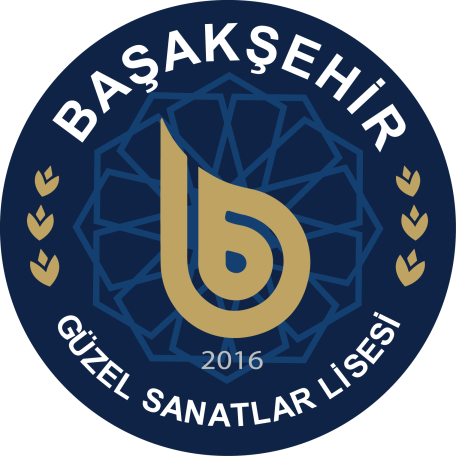 BAŞAKŞEHİR GÜZEL SANATLAR LİSESİ2018 / 2019MÜZİKYETENEK SINAVI KİTAPÇIĞIMEB ORTAÖĞRETİM GENEL MÜDÜRLÜĞÜ 83203306-10.06.01-E.7801288 SAYILI GENELGESİNE GÖRE YETENEK SINAVI TAKVİMİYETENEK SINAVI BAŞVURU TARİHLERİ		: 1 – 26 HAZİRANÖĞRENCİ LİSTELERİNİN İLANI				: 27 – 29 HAZİRANYETENEK SINAVI TARİHLERİ				: 2 - 6 TEMMUZASİL VE YEDEK SIRALAMA LİSTELERİNİN İLANI	: 6 TEMMUZKAYITLARIN YAPILMASI				: 9 – 11 TEMMUZYEDEK LİSTELERDEN KAYITLARIN YAPILMASI	: 13 TEMMUZSINAV ESASLARITEK AŞAMALI YETENEK SINAVI YAPILACAKTIR.ÖĞRENCİ SEÇİMİ YETENEK SINAVININ % 70 İLE ORTAOKUL BAŞARI PUANININ %30 ALINARAK, 100 TAM PUAN ÜZERİNDEN YAPILACAKTIR.YETENEK SINAVINDA 50 PUANIN ALTINDA ALANLAR BAŞARISIZ SAYILACAKLARDIR.ÖĞRENCİLER YANLIZCA BİR OKULA BAŞVURU YAPABİLECEKLERDİR.ASİL VE YEDEK ÖĞRENCİLER YERLEŞTİKTEN SONRA BAŞARILI ÖĞRENCİ OLMAMASI NEDENİYLE AÇIK KONTENJAN KALMASI DURUMUNDA GENELGEYE GÖRE YENİDEN YETENEK SINAVI YAPILIR.SINAVI KAZANIP OKULUMUZA KAYIT YAPTIRANLARDAN TERCİHLERİ DOĞRULTUSUNDA FARKILI TÜR BİR OKULA YERLEŞEN ÖĞRENCİLE, KAYIT HAKLARINI KAYBEDERLER.GENEL ŞARTLAR2018 YILINDA HERHANGİ BİR ORTAOKULU BİTİRMİŞ OLMAK. (DİKKAT: İLKÖĞRETİMDEN SONRA OKULA ARA VERENLER VEYA BAŞKA BİR LİSEDE 9. SINIF ÖĞRENCİSİ OLANLAR SINAVA GİREMEZ.)SINAV BAŞVURUSUNDA GEREKLİ OLAN EVRAKLARSınav Giriş Belgesi (Kayıt sırasında verilecektir.)Nüfus Cüzdan aslı ve fotokopisi3 adet fotoğrafBaşvuru dilekçesi (Kayıt sırasında doldurulacaktır.)Ortaokul başarı puanını gösterir belge.Özel eğitime ihtiyacı olan öğrenciler kontenjanından sınava gireceklerin, “Rehberlik Araştırma Merkezleri Özel Eğitim Değerlendirme Kurulu” tarafından düzenlenen yönlendirme raporu.Banka dekontu (sınav ücreti 200,00 TL.) BANKA BİLGİLERİ: BAŞAKŞEHİR GÜZEL SANATLAR L. OKUL AİLE BİRLİĞİKUVEYTTÜRK / KAYAŞEHİR ŞB.     IBAN NO: TR87 0020 5000 0945 9337 1000 01MÜZİK YETENEK SINAVI HAKKINDASınava kimlik ve sınav giriş belgesini getirmeyen öğrenciler alınmayacaktır.Adaylar sınav yerine tek tek alınacaklardır.Sınav tek aşamalı olarak yapılacaktır.Yetenek sınavında 50 ve üstü puan alanlar başarılı sayılacaklardır.Yerleştirme sıralamasında yetenek sınavının %70 ile ortaokul başarı puanının %30 alınacaktır.Sınava giren adaylar, sınav günü çalacakları enstrümanları ve çalacakları parçanın notalarını yanlarında getireceklerdir. (piyano hariç)Müziksel söyleme bölümünde İstiklal Marşı söylenecektir.Sınav günü çeşitli nedenlerden dolayı sınav süresinin belirlenen saatlerin dışına taşması durumunda adayların yetenek sınavı ertesi güne komisyonca ertelenebilir.İLETİŞİM BİLGİLERİADRES		: KAYABAŞI MAH. KAYAŞEHİR BULVARI A BLOK 34/2 BAŞAKŞEHİR / İST.E-MAİL		: basaksehirgsl@gmail.comWEB ADRESİ	: basaksehirgsl.meb.k12.trTELEFON		: 0212 801 4433		GÜZEL SANATLAR LİSESİ MÜZİK BÖLÜMÜ SINAV DEĞERLENDİRME ÖLÇÜTLERİ ÇİZELGESİGÜZEL SANATLAR LİSESİ MÜZİK BÖLÜMÜ SINAV DEĞERLENDİRME ÖLÇÜTLERİ ÇİZELGESİGÜZEL SANATLAR LİSESİ MÜZİK BÖLÜMÜ SINAV DEĞERLENDİRME ÖLÇÜTLERİ ÇİZELGESİGÜZEL SANATLAR LİSESİ MÜZİK BÖLÜMÜ SINAV DEĞERLENDİRME ÖLÇÜTLERİ ÇİZELGESİGÜZEL SANATLAR LİSESİ MÜZİK BÖLÜMÜ SINAV DEĞERLENDİRME ÖLÇÜTLERİ ÇİZELGESİGÜZEL SANATLAR LİSESİ MÜZİK BÖLÜMÜ SINAV DEĞERLENDİRME ÖLÇÜTLERİ ÇİZELGESİGÜZEL SANATLAR LİSESİ MÜZİK BÖLÜMÜ SINAV DEĞERLENDİRME ÖLÇÜTLERİ ÇİZELGESİGÜZEL SANATLAR LİSESİ MÜZİK BÖLÜMÜ SINAV DEĞERLENDİRME ÖLÇÜTLERİ ÇİZELGESİGÜZEL SANATLAR LİSESİ MÜZİK BÖLÜMÜ SINAV DEĞERLENDİRME ÖLÇÜTLERİ ÇİZELGESİGÜZEL SANATLAR LİSESİ MÜZİK BÖLÜMÜ SINAV DEĞERLENDİRME ÖLÇÜTLERİ ÇİZELGESİGÜZEL SANATLAR LİSESİ MÜZİK BÖLÜMÜ SINAV DEĞERLENDİRME ÖLÇÜTLERİ ÇİZELGESİYETENEK SINAV PUANININ
BELİRLEYİCİLERİYETENEK SINAV PUANININ
BELİRLEYİCİLERİYETENEK SINAV PUANININ
BELİRLEYİCİLERİYETENEK SINAV PUANININ
BELİRLEYİCİLERİYETENEK SINAV PUANI
PUANIYETENEK SINAV PUANI
PUANIYERLEŞTİRME PUANININ
BELİRLEYİCİLERİYERLEŞTİRME PUANININ
BELİRLEYİCİLERİYERLEŞTİRME PUANININ
BELİRLEYİCİLERİYERLEŞTİRME PUANININ
BELİRLEYİCİLERİYERLEŞTİRME
PUANIYETENEK SINAV PUANININ
BELİRLEYİCİLERİYETENEK SINAV PUANININ
BELİRLEYİCİLERİYETENEK SINAV PUANININ
BELİRLEYİCİLERİYETENEK SINAV PUANININ
BELİRLEYİCİLERİYETENEK SINAV PUANI
PUANIYETENEK SINAV PUANI
PUANIYERLEŞTİRME PUANININ
BELİRLEYİCİLERİYERLEŞTİRME PUANININ
BELİRLEYİCİLERİYERLEŞTİRME PUANININ
BELİRLEYİCİLERİYERLEŞTİRME PUANININ
BELİRLEYİCİLERİYERLEŞTİRME
PUANI1-Müziksel İşitme1-Müziksel İşitme1-Müziksel İşitme26 PuanYetenek sınav puanının %70'iYetenek sınav puanının %70'iOrtaokul başarı puanının %30'uOrtaokul başarı puanının %30'ua-Tek Sesa-Tek Sesa-Tek Ses3Yetenek sınav puanının %70'iYetenek sınav puanının %70'iOrtaokul başarı puanının %30'uOrtaokul başarı puanının %30'ub-İki Sesb-İki Sesb-İki Ses6Yetenek sınav puanının %70'iYetenek sınav puanının %70'iOrtaokul başarı puanının %30'uOrtaokul başarı puanının %30'uc-Üç Sesc-Üç Sesc-Üç Ses9Yetenek sınav puanının %70'iYetenek sınav puanının %70'iOrtaokul başarı puanının %30'uOrtaokul başarı puanının %30'ud-Dört Sesd-Dört Sesd-Dört Ses8Yetenek sınav puanının %70'iYetenek sınav puanının %70'iOrtaokul başarı puanının %30'uOrtaokul başarı puanının %30'u2-Ritimsel Bellek2-Ritimsel Bellek2-Ritimsel Bellek32 PuanYetenek sınav puanının %70'iYetenek sınav puanının %70'iOrtaokul başarı puanının %30'uOrtaokul başarı puanının %30'ua-Ritim Tekrarı(2/4 Tonal)a-Ritim Tekrarı(2/4 Tonal)a-Ritim Tekrarı(2/4 Tonal)16Yetenek sınav puanının %70'iYetenek sınav puanının %70'iOrtaokul başarı puanının %30'uOrtaokul başarı puanının %30'ub-Ritim Tekrarı(5/8 Modal)b-Ritim Tekrarı(5/8 Modal)b-Ritim Tekrarı(5/8 Modal)16Yetenek sınav puanının %70'iYetenek sınav puanının %70'iOrtaokul başarı puanının %30'uOrtaokul başarı puanının %30'u3-Ezgisel Bellek3-Ezgisel Bellek3-Ezgisel Bellek32 PuanYetenek sınav puanının %70'iYetenek sınav puanının %70'iOrtaokul başarı puanının %30'uOrtaokul başarı puanının %30'ua-Ezgi Tekrarı(2/4 Tonal)a-Ezgi Tekrarı(2/4 Tonal)a-Ezgi Tekrarı(2/4 Tonal)16Yetenek sınav puanının %70'iYetenek sınav puanının %70'iOrtaokul başarı puanının %30'uOrtaokul başarı puanının %30'ub-Ezgi Tekrarı(4/4 Tonal)b-Ezgi Tekrarı(4/4 Tonal)b-Ezgi Tekrarı(4/4 Tonal)16Yetenek sınav puanının %70'iYetenek sınav puanının %70'iOrtaokul başarı puanının %30'uOrtaokul başarı puanının %30'u4-Müziksel Çalma  ve Söyleme4-Müziksel Çalma  ve Söyleme4-Müziksel Çalma  ve Söyleme10 PuanYetenek sınav puanının %70'iYetenek sınav puanının %70'iOrtaokul başarı puanının %30'uOrtaokul başarı puanının %30'ua-Müziksel Söylemea-Müziksel Söylemea-Müziksel Söyleme5Yetenek sınav puanının %70'iYetenek sınav puanının %70'iOrtaokul başarı puanının %30'uOrtaokul başarı puanının %30'ub-Müziksel Çalmab-Müziksel Çalmab-Müziksel Çalma5Yetenek sınav puanının %70'iYetenek sınav puanının %70'iOrtaokul başarı puanının %30'uOrtaokul başarı puanının %30'u